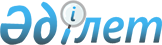 Өсімдік шаруашылығын субсидиялаудың кейбір мәселелері туралы
					
			Күшін жойған
			
			
		
					Жамбыл облысы әкімінің 2011 жылғы 28 сәуірдегі № 154 Қаулысы. Жамбыл облысының Әділет департаментінде 2011 жылғы 03 маусымда № 1789 тіркелді.Күші жойылды-Жамбыл облысы әкімдігінің 31 желтоқсанда 2015 жылғы № 334 қаулысымен      Ескерту. Күші жойылды - Жамбыл облысы әкімдігінің 31.12.2015 № 334 қаулысымен.

      РҚАО ескертпесі:

      Мәтінде авторлық орфография және пунктуация сақталған.

      "Өсімдік шаруашылығы өнімінің шығымдылығы мен сапасын арттыруға жергілікті бюджеттерден субсидиялау қағидасын бекіту туралы" Қазақстан Республикасы Үкіметінің 2011 жылғы 4 наурыздағы № 221 Қаулысына сәйкес Жамбыл облысының әкімдігі ҚАУЛЫ ЕТЕДІ:

      1. Басым ауыл шаруашылығы дақылдарының тізбесі және көктемгі егіс және егін жинау жұмыстарын жүргізуге қажетті жанар-жағар май материалдары мен басқа да тауарлық-материалдық құндылықтардың құнын арзандатуға субсидиялардың нормалары 1-қосымшаға сәйкес белгіленсін.

      2. Жеміс-жидек дақылдары және жүзімнің көп жылдық екпелерін отырғызуға және өсіруге шығындардың құнын ішінара өтеуге арналған субсидиялардың нормалары 2-қосымшаға  сәйкес бекітілсін.

      3. Тыңайтқыштар мен гербицидтердің субсидияланатын түрлері, сондай-ақ субсидиялардың нормативтері 3-қосымшаға  сәйкес белгіленсін.

      4. Осы қаулының орындалуын бақылау облыс әкімінің орынбасары Мұратбай Сматайұлы Жолдасбаевқа жүктелсін.

      5. Осы қаулы Әділет органдарында мемлекеттік тіркелген күннен бастап күшіне енеді және алғаш ресми жарияланғаннан кейін күнтізбелік он күн өткен соң қолданысқа енгізіледі.



       "КЕЛІСІЛДІ":

      Қазақстан Республикасы

      Ауыл шаруашылығы министрі

      А. Мамытбеков

      12.05.2011 жыл

 Жамбыл облысы бойынша басым ауыл шаруашылығы дақылдарының тізбесі және көктемгі егіс және егін жинау жұмыстарын жүргізуге қажетті жанар-жағар май материалдары мен басқа да тауарлық-материалдық құндылықтардың құнын арзандатуға субсидиялардың нормалары Жеміс-жидек дақылдары мен жүзімнің көп жылдық екпелерін отырғызуға және өсіруге шығындардың құнын ішнара өтеуге арналған субсидиялардың нормалары Тыңайтқыштар мен гербицидтердің субсидияланатын түрлері, сондай-ақ субсидиялардың нормативтері            Өндірушілер сатқан тыңайтқыштардың 1 тоннасына арналған субсидиялар нормативтері

            Тыңайтқыш жеткізушіден және (немесе) шетелдік тыңайтқыш өндірушілерден сатып алынған тыңайтқыштардың 1 тоннасына арналған субсидиялар нормативтері

            Гербицид жеткізушілерден сатып алынған гербицидтердің 1 килограммына (литріне) арналған субсидиялардың нормативтері


					© 2012. Қазақстан Республикасы Әділет министрлігінің «Қазақстан Республикасының Заңнама және құқықтық ақпарат институты» ШЖҚ РМК
				
      Облыс әкімінің міндетін атқарушы 

К. Көкрекбаев
Жамбыл облысы әкімдігінің 2011 жылғы
28 сәуірдегі № 154 қаулысына № 1-қосымшаР/с

№

Басым ауыл шаруашылығы дақылдарының атауы

1 гектарға арналған бюджеттік субсидиялар нормасы,теңге

1

Аймақтық ғылыми негізделген агротехнологияларды сақтай отырып өсірілген масақты дәнді дақылдар

800

2

Масақты дәнді дақылдар (базалық бюджеттік субсидиялар нормасы)

400

3

Дәндік жүгері

4 000

4

Майлы дақылдар

3 000

5

Қант қызылшасы

60 000

5.1

Өнеркәсіптік үлгідегі тамшылатып суару жүйесін қолданып өсірілген қант қызылшасы

80 000

6

Картоп

15 000

7

Көкөністік-бақша дақылдары ( қорғалған топырақ жағдайындағы көкөніс дақылдарын қоспағанда)

8750

7.1

Өнеркәсіптік үлгідегі тамшылатып суару жүйесін қолданып өсірілген көкөністік-бақша дақылдары

24 000

8

Жемшөптік дақылдар (өткен жылғы егілген бұршақты көп жылдық шөптерді қоспағанда)

800

9

Екінші, үшінші жылғы бұршақты көп жылдық шөптер

400

10

Жеміс-жидек дақылдары мен жүзімдіктер

2 000

11

Қорғалған топырақ жағдайындағы көкөніс дақылдары (бір айналым)

1 300 000

12

Сүрлемдік жүгері

800

Жамбыл облысы әкімдігінің 2011 жылғы
28 сәуірдегі № 154 қаулысына 2 қосымшаКөп жылдық екпелердің сипаттамасы

Көп жылдық екпелердің сипаттамасы

Тамшылатып суарудың ирригациялық жабдықтарын сатып алуға және монтаждауға кеткен шығындармен

Субсидия (40%)

2 вегетация

Субсидия (40%)

3 вегетация

Субсидия (40%)

4 вегетация

Субсидия (40%)

Дәнекті бақтар

тіреуіш бағаналарды қолданбай жартылай аласа бойлы және ұзын бойлы телітушілермен отырғызылған

847 546

339 018

48 385

19 354

52 110

20 844

51 531

20 612

Дәнекті бақтар

тіреуіш бағаналарды қолданып аласа бойлы телітушілермен отырғызылған

1 017 055

406 822

48 385

19 354

52 110

20 844

51 531

20 612

Шекілдеуікті бақтар

тіреуіш бағаналарды қолданбай жартылай аласа бойлы және ұзын бойлы телітушілермен отырғызылған

1 126 294

450 518

66 258

26 503

72 735

29 094

214 743

85 897

Шекілдеуікті бақтар

тіреуіш бағаналарды қолданып аласа бойлы телітушілермен отырғызылған

1 407 867

563 147

66 258

26 503

72 735

29 094

214 743

85 897

Дәстүрлі бақтар*

0

0

66 258

26 503

72 735

29 094

214 743

85 897

Жүзімдіктер

тіреуіш бағаналарды қолданып отырғызылған

876 375

350 550

813 627

325 451

202 968

81 187

407 301

162 920

Дәстүрлі жүзімдіктер

0

0

813 627

325 451

202 968

81 187

407 301

162 920

* осы бюджеттік бағдарламаның шеңберінде ғана 2009 жылғы күзде және (немесе) 2010 жылғы көктемде, 2008 жылғы күзде және (немесе) 2009 жылғы көктемде, 2007 жылғы күзде және (немесе) 2008 жылғы көктемде отырғызылған жеміс-жидек дақылдарының көп жылдық екпелерін өсіруге (күтуге) арналған бюджеттік субсидияларды төлеуге қолданылады

* осы бюджеттік бағдарламаның шеңберінде ғана 2009 жылғы күзде және (немесе) 2010 жылғы көктемде, 2008 жылғы күзде және (немесе) 2009 жылғы көктемде, 2007 жылғы күзде және (немесе) 2008 жылғы көктемде отырғызылған жеміс-жидек дақылдарының көп жылдық екпелерін өсіруге (күтуге) арналған бюджеттік субсидияларды төлеуге қолданылады

* осы бюджеттік бағдарламаның шеңберінде ғана 2009 жылғы күзде және (немесе) 2010 жылғы көктемде, 2008 жылғы күзде және (немесе) 2009 жылғы көктемде, 2007 жылғы күзде және (немесе) 2008 жылғы көктемде отырғызылған жеміс-жидек дақылдарының көп жылдық екпелерін өсіруге (күтуге) арналған бюджеттік субсидияларды төлеуге қолданылады

* осы бюджеттік бағдарламаның шеңберінде ғана 2009 жылғы күзде және (немесе) 2010 жылғы көктемде, 2008 жылғы күзде және (немесе) 2009 жылғы көктемде, 2007 жылғы күзде және (немесе) 2008 жылғы көктемде отырғызылған жеміс-жидек дақылдарының көп жылдық екпелерін өсіруге (күтуге) арналған бюджеттік субсидияларды төлеуге қолданылады

* осы бюджеттік бағдарламаның шеңберінде ғана 2009 жылғы күзде және (немесе) 2010 жылғы көктемде, 2008 жылғы күзде және (немесе) 2009 жылғы көктемде, 2007 жылғы күзде және (немесе) 2008 жылғы көктемде отырғызылған жеміс-жидек дақылдарының көп жылдық екпелерін өсіруге (күтуге) арналған бюджеттік субсидияларды төлеуге қолданылады

* осы бюджеттік бағдарламаның шеңберінде ғана 2009 жылғы күзде және (немесе) 2010 жылғы көктемде, 2008 жылғы күзде және (немесе) 2009 жылғы көктемде, 2007 жылғы күзде және (немесе) 2008 жылғы көктемде отырғызылған жеміс-жидек дақылдарының көп жылдық екпелерін өсіруге (күтуге) арналған бюджеттік субсидияларды төлеуге қолданылады

* осы бюджеттік бағдарламаның шеңберінде ғана 2009 жылғы күзде және (немесе) 2010 жылғы көктемде, 2008 жылғы күзде және (немесе) 2009 жылғы көктемде, 2007 жылғы күзде және (немесе) 2008 жылғы көктемде отырғызылған жеміс-жидек дақылдарының көп жылдық екпелерін өсіруге (күтуге) арналған бюджеттік субсидияларды төлеуге қолданылады

* осы бюджеттік бағдарламаның шеңберінде ғана 2009 жылғы күзде және (немесе) 2010 жылғы көктемде, 2008 жылғы күзде және (немесе) 2009 жылғы көктемде, 2007 жылғы күзде және (немесе) 2008 жылғы көктемде отырғызылған жеміс-жидек дақылдарының көп жылдық екпелерін өсіруге (күтуге) арналған бюджеттік субсидияларды төлеуге қолданылады

* осы бюджеттік бағдарламаның шеңберінде ғана 2009 жылғы күзде және (немесе) 2010 жылғы көктемде, 2008 жылғы күзде және (немесе) 2009 жылғы көктемде, 2007 жылғы күзде және (немесе) 2008 жылғы көктемде отырғызылған жеміс-жидек дақылдарының көп жылдық екпелерін өсіруге (күтуге) арналған бюджеттік субсидияларды төлеуге қолданылады

* осы бюджеттік бағдарламаның шеңберінде ғана 2009 жылғы күзде және (немесе) 2010 жылғы көктемде, 2008 жылғы күзде және (немесе) 2009 жылғы көктемде, 2007 жылғы күзде және (немесе) 2008 жылғы көктемде отырғызылған жеміс-жидек дақылдарының көп жылдық екпелерін өсіруге (күтуге) арналған бюджеттік субсидияларды төлеуге қолданылады

Жамбыл облысы әкімдігінің 2011 жылғы
28 сәуірдегі № 154 қаулысына № 3-қосымшаР/с

№

Тыңайтқыштардың субсидияланатын түрлері

1 тонна тыңайтқыш құнын арзандату пайызы

Сатылған тыңайтқыштың 1 тоннасына арналған субсидия нормативі, теңге

1

Аммиак селитрасы (N-34,4)

50

24350 

2

Аммофос (N-10:P-46)

50

40750

3

Аммоний сульфаты (N-21)

50

7213

4

Жай суперфосфат (P-15,К-2%)

50

18950

5

Жай суперфосфат (P-19)

50

21250

6

Байытылған суперфосфат (Р-21,5)

50

12000

7

Сульфоаммофос (P-20:N-20:S-40)

50

32000

8

Казфос

50

30000

9

Хлорлы калий (К0-42%,КСІ-65%) 

50

30000

10

Күкірт қышқылды калий 

50

72500

11

"Б" маркалы МЭРС

50

11000

Р/с

№

Тыңайтқыштардың субсидияланатын түрлері

Сатып алынған 1 тонна тыңайтқышты арзандату пайызы

Сатып алынған тыңайтқыштардың 1 тоннасына арналған субсидия нормативі, теңге

1

Карбамид (N-46,2; N-46,3; N-46,4)

40

26000

2

Нитроаммофоска (N-15:P-15:K-15; N-16:P-16:K-16)

40

32800

3

Нитроаммофоска (N-13:P-19:K-19)

40

32800

4

Нитроаммофоска (N-9:P-25:K-25; N-10:P-26:K-26)

40

45200

5

Сульфат калия (К-50)

50

72 500

6

Хлорлы калий (К-60)

50

39 500

7

Супрефос (N-12%, Р-24%)

50

26 000

8

Азотно-фосфор тыңайтқышы АФУ (N-6%, Р-25%)

50

20 500

9

Аммоний сульфаты (N-21)

50

7213

Р/с

№

Субсидияланатын гербицидтердің түрлері

1 килограмм (литр) гербицидтің құнын арзандату пайызы

Жеткізушілерден сатып алынған гербицидтердің 1 килограммына (литріне) арналған субсидия нормативі

1

Дезормон эфир, 72 % э.к. 

40

398

2

Диамин,72 % 

40

260

3

Диален супер, 480, в.р. 

40

660

4

Эфирам, к.э.

40

440

5

Фенизан, в.р.

40

1280

6

Зингер, ж.ұ. 

40

11200

7

Ураган форте 500 с.с. 

40

560

8

Буран, 36 % с.с. 

40

348

9

Вихрь,в.р.

40

288

10

Спрут, 36 %с.с. 

40

360

11

Тайфун, 36 % в.р.

40

340

12

Клиник, 36 %в.р.

40

390

13

Топик 080, э.к. 

40

2460

